Rozwiąż anagramy korzystając z obrazków. Podaj nazwy zwierząt w języku angielskim. Pamiętaj o wpisaniu właściwego przedimka nieokreślonego a/an. Powodzenia!B I B A R T - 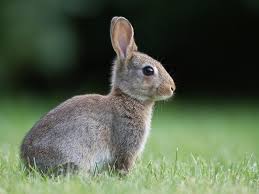 G O R F - 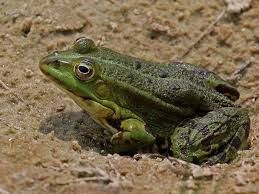 O K M Y E N - 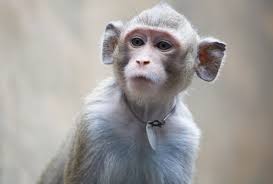 G T I R E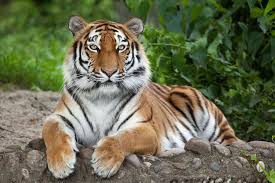 N T A -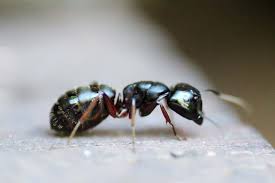 G I P - 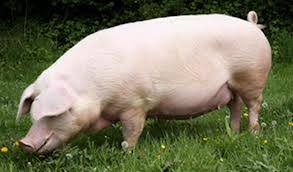 N A L I S - 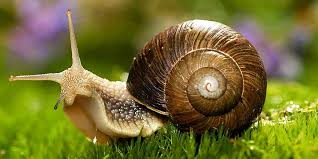 O G D - 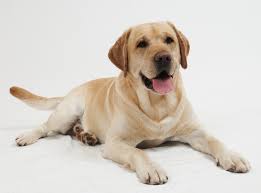 A C T - 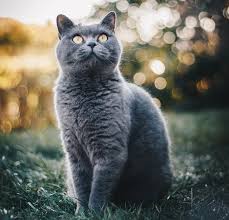 O X F - 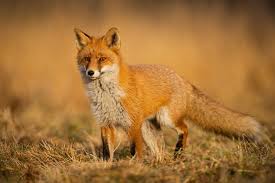 G R I F A F E - 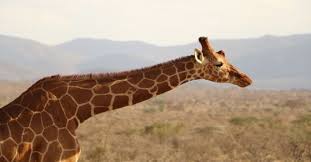 F N A T E L E - 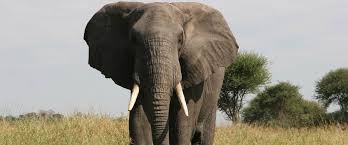 Karta pracy pozwala rozwijać kompetencje kluczowe w zakresie porozumiewania się w języku ojczystym, porozumiewania się w języku obcym, umiejętności uczenia się.Autor: Hubert K.